УЖИНА  ЗА  ЈУН  2020/21. ГОДИНЕ    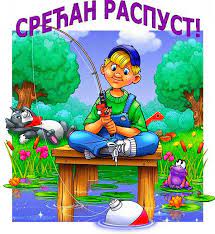 Датум ДанУжина31.5.ПонедељакХлеб, еурокрем, сок1.6.УторакПита са сиром2.6.СредаРол виршла3.6.ЧетвртакСендвич-тост, млечни намаз,пилећа прса, колач од шаргарепе4.6. петакШапица7.6.ПонедељакМекика ( свежа и мека)8.6.УторакТост од ражаног хлеба,намаз-павлака, 2 парчета пилећих прса, ,1 кисели краставац, колач од јабуке9.6.СредаПица парче10.6.ЧетвртакКрофна са еурокремом11.6.петакХлеб,паштета ,сок14.6.ПонедељакПогачица са чварцима15.6.УторакСендвич,интегрални хлеб,маслац,суви врат( 2парчета),танак листић сира,пола јабуке16.6.СредаЧоколадни мафин, већи (120)17.6.ЧетвртакХлеб, еурокрем,сок18.6.петакСендвич,(кифла,шунка,намаз21.6.ПонедељакКроасан са еурокремом22.6.УторакПанцерота